 Ohio Beta Attendance Policy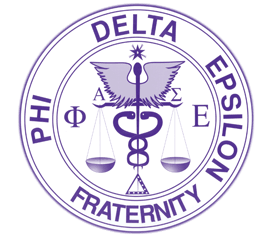 Mandatory Events:All Chapter MeetingsInitiation (for both Spring and Fall)*Spring Philanthropy*Operation October Banquet*Volunteer Events (at least 10 hours per semester, 2 must be with us)Flashathon or Relay for Life (must attend one for at least 2 hours)Optional Events:SocialsFood and Local Fundraisers Volunteer Events (after you’ve done your 2 hours with us)Hospital/Medical School ToursSpeakers outside of Chapter MeetingsExcused Absences:If you fill out an Excused Absence Form and it is approved you will be exempt from that particular event and will not be subject to any disciplinary action. You must fill out an Excused Absence Form for each absence you would like to be considered excused. For all Volunteering Events through us that you sign up for (whether it is for your required hours or not), you must give at least 48 hours’ notice if you are unable to attend for that absence to be considered excused. Disciplinary Actions:Missed Volunteering Events:You will be subject to a $5 fine for every Volunteer Event you sign up for but fail to attend. Missed Mandatory Events You will be subject to a $15 fine for the Mandatory Events labeled with a * that you fail to attend. If you fail to attend more than 25% of our Mandatory Events, you will be subject to attend a Judiciary Board Hearing. You will be notified of the date and time of your hearing in advance.